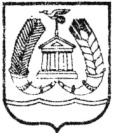 АДМИНИСТРАЦИЯ ГАТЧИНСКОГО МУНИЦИПАЛЬНОГО РАЙОНАЛЕНИНГРАДСКОЙ ОБЛАСТИПОСТАНОВЛЕНИЕОт   ______________						                     № ______________О профилактике нарушений обязательныхтребований законодательства при осуществлениимуниципального контроляВ соответствии с Федеральным законом от 06.10.2003 № 131-ФЗ «Об общих принципах организации местного самоуправления в Российской Федерации», Федеральным законом от 26.12.2008 № 294-ФЗ «О защите прав юридических лиц и индивидуальных предпринимателей при осуществлении государственного контроля (надзора) и муниципального контроля», постановлением Правительства Российской Федерации от 26.12.2018 № 1680 «Об утверждении общих требований к организации и осуществлению органами государственного контроля (надзора), органами муниципального контроля мероприятий по профилактике нарушений обязательных требований, требований, установленных муниципальными правовыми актами» и Уставом Гатчинского муниципального района и Уставом МО «Город Гатчина», администрация Гатчинского муниципального района постановляет:  Утвердить прилагаемую Программу мероприятий по профилактике нарушений обязательных требований законодательства при осуществлении муниципального контроля на территории Гатчинского муниципального района на 2019-2021 года (приложение 1).Утвердить Руководство по соблюдению обязательных требований при осуществлении муниципального жилищного контроля на территории  (приложение 2).Утвердить Руководство по соблюдению обязательных требований при осуществлении муниципального контроля за сохранностью автомобильных дорог местного значения на территории Гатчинского муниципального района (приложение 3).Утвердить Руководство по соблюдению обязательных требований при осуществлении муниципального земельного контроля на территории МО «Город Гатчина», а также сельских поселений Гатчинского муниципального района  (приложение 4).Утвердить Перечень нормативных правовых актов и их отдельных частей, содержащих обязательные требования, соблюдение которых оценивается при проведении мероприятий по контролю при осуществлении муниципального жилищного контроля на территории МО «Город Гатчина», а также муниципальных образований Гатчинского муниципального района, передавших данные полномочия администрации Гатчинского муниципального раойна (приложение 5)Утвердить Перечень нормативных правовых актов и их отдельных частей, содержащих обязательные требования, соблюдение которых оценивается при проведении мероприятий по контролю при осуществлении муниципального контроля за сохранностью автомобильных дорог местного значения в границах Гатчинского муниципального района (приложение 6)Утвердить Перечень нормативных правовых актов и их отдельных частей, содержащих обязательные требования, соблюдение которых оценивается при проведении мероприятий по контролю при осуществлении муниципального земельного контроля на территории МО «Город Гатчина», а также сельских поселений Гатчинского муниципального раойна (приложение 7)Должностным лицам Гатчинского муниципального района, уполномоченным на осуществление муниципального контроля в соответствующих сферах деятельности, обеспечить в пределах своей компетенции выполнение Программы профилактики мероприятий по профилактике нарушений обязательных требований законодательства при осуществлении муниципального контроля на территории Гатчинского муниципального района на 2019-2021 года, утвержденной пунктом 1 настоящего постановления.Настоящее постановление подлежит опубликованию в газете «Гатчинская правда» и размещению на официальном сайте Гатчинского муниципального района.Контроль исполнения настоящего постановления возложить на заместителя главы администрации Гатчинского муниципального района по городскому хозяйству Фараонову Е.Ю.Гатчинского муниципального района	                                     Е.В. ЛюбушкинаИсаева А.С.Приложение №1  к Постановлениюадминистрации Гатчинского муниципального районаот «___»_________2019  № ______ПРОГРАММАмероприятий по профилактике нарушений обязательных требованийРаздел 1. Общие положения1. Настоящая программа профилактики нарушений юридическими лицами и индивидуальными предпринимателями обязательных требований (далее - программа) разработана в соответствии с Федеральным законом от 26.12.2008 №294-ФЗ «О защите прав юридических лиц индивидуальных предпринимателей при осуществлении государственного контроля (надзора) и муниципального контроля» в целях организации проведения органом муниципального контроля – отделом муниципального контроля администрации Гатчинского муниципального района профилактики нарушений требований, установленных муниципальными правовыми актами, а также требований, установленных федеральными законами и иными нормативными правовыми актами Российской Федерации, законами Ленинградской  области, в случаях, если соответствующие виды контроля относятся к вопросам местного значения поселения (далее - обязательные требования), в целях предупреждения возможного нарушения подконтрольными субъектами обязательных требований и снижения рисков причинения ущерба охраняемым законом ценностям.2. Задачами программы являются:2.1. 	укрепление системы профилактики нарушений обязательных требований путем активизации профилактической деятельности;2.2. 	создание мотивации к добросовестному поведению подконтрольных субъектов;2.3. 	снижение уровня ущерба охраняемым законом ценностям.3. Целями программы являются:3.1. предупреждение нарушений юридическими лицами и индивидуальными предпринимателями (далее - подконтрольные субъекты) обязательных требований, включая устранение причин, факторов и условий, способствующих возможному нарушению обязательных требований3.2. 	укрепление системы профилактики нарушений обязательных требований путём активизации профилактической деятельности.3.3. 	выявление причин, факторов и условий, способствующих нарушениям обязательных требований.3.4. 	повышение правосознания и правовой культуры руководителей юридических лиц и индивидуальных предпринимателей.4. Срок реализации программы – 2019-2021 года.Раздел 2. Виды муниципального контроля, осуществляемого отделом муниципального контроля администрации Гатчинского муниципального районаРаздел 3. Принципы проведения профилактических мероприятий, виды и формы профилактического воздействия, способы реализации программы.1. Принципы реализации программы:1.1. 	принцип информационной открытости - доступность для населения и подконтрольных субъектов сведений об организации и осуществлении профилактических мероприятий (в том числе за счет использования информационно-коммуникационных технологий).1.2. 	принцип полноты охвата - максимально полный охват профилактическими мероприятиями населения и подконтрольных субъектов.1.3.	принцип обязательности - обязательность проведения профилактических мероприятий администрацией.1.4. 	принцип актуальности - регулярный анализ и обновление программы профилактических мероприятий.1.5.    принцип периодичности - обеспечение регулярности проведения профилактических мероприятий.2. Виды и формы профилактических воздействий: 2.1.  	подготовка и размещение в сети «Интернет» на сайте администрации перечней нормативных правовых актов или их отдельных частей, содержащих обязательные требования, оценка соблюдения которых является предметом муниципального контроля, а также текстов соответствующих нормативных правовых актов в области жилищного законодательства; 2.2.   	разработка и опубликование на сайте администрации руководства по соблюдению обязательных требований; 2.3.	в случае изменения обязательных требований подготовка и размещение на сайте администрации комментариев о содержании новых нормативных правовых актов, устанавливающих обязательные требования, о внесенных изменениях в действующие акты, о сроках и порядке вступления их в действие; 2.4. 	обеспечение обобщения практики осуществления муниципального жилищного контроля на территории Заволжского сельского поселения, и размещение на официальном сайте в сети «Интернет» соответствующих обобщений в том числе с указанием наиболее часто встречающихся случаев нарушений обязательных требований с рекомендациями в отношении мер, которые должны применяться юридическими лицами, индивидуальными предпринимателями в целях недопущения таких нарушений; 2.5. 	выдача предостережений о недопустимости нарушения обязательных требований в случаях, установленных ч. 5 ст. 8.2 Федерального закона от 26 декабря 2008 года № 294-ФЗ «О защите прав юридических лиц и индивидуальных предпринимателей при осуществлении государственного контроля (надзора) и муниципального контроля».3. Способы реализации Программы:3.1. 	организация и проведение профилактических мероприятий, направленных на предупреждение нарушения обязательных требований, осуществляется ответственными исполнителями на основании плана-графика в соответствии с приложением к программе.ПЛАН-ГРАФИКпрофилактики нарушений юридическими лицами и индивидуальнымипредпринимателями обязательных требований при осуществлении муниципальногоконтроля на территории Гатчинского муниципального района на 2019-2021 года. 
 Приложение №2  к Постановлению администрации Гатчинского муниципального района				  от «___»_________2019  № ______Руководство по соблюдению обязательных требований при осуществлении муниципального жилищного контроля на территории МО город Коммунар	Муниципальный жилищный контроль на территории МО «Город Гатчина», а также поселений Гатчинского муниципального района, администрации которых передали полномочия в указанной сфере администрации Гатчинского муниципального района,  проводится в форме проверок (плановых и внеплановых) соблюдения юридическими лицами, их филиалами, представительствами, обособленными структурными подразделениями (далее также - юридические лица), индивидуальными предпринимателями и гражданами обязательных требований, установленных федеральными законами, законами Ленинградской области, муниципальными правовыми актами в сфере жилищных отношений. 	В рамках осуществления муниципального контроля работниками отдела муниципального контроля администрации Гатчинского муниципального района (далее – работники отдела) могут проводиться плановые и внеплановые проверки с привлечением экспертов, специалистов уполномоченных органов и организаций.	Проведение проверок (плановых и внеплановых) осуществляют работники отдела, уполномоченные на осуществление муниципального контроля в соответствующей сфере деятельности. Муниципальный контроль осуществляется в соответствии со следующими правовыми актами: Кодекс Российской Федерации об административных правонарушениях, Жилищный кодекс Российской Федерации, Федеральный закон от 21.07.2014 №209-ФЗ «О государственной информационной системе жилищно-коммунального хозяйства», Федеральный закон от 26.12.2008 №294-ФЗ «О защите прав юридических лиц и индивидуальных предпринимателей при осуществлении государственного контроля (надзора) и муниципального контроля», Федеральный закон от 06.10.2003 №131-ФЗ «Об общих принципах организации местного самоуправления в Российской Федерации», Постановление Правительства Российской Федерации от 30.06.2010 №489 «Об утверждении Правил подготовки органами государственного контроля (надзора) и органами муниципального контроля ежегодных планов проведения плановых проверок юридических лиц и индивидуальных предпринимателей», постановление Правительства Российской Федерации от 20.08.2009 №689 «Об утверждении Правил аккредитации граждан и организаций, привлекаемых органами государственного контроля (надзора) и органами муниципального контроля к проведению мероприятий по контролю», Постановление Правительства Российской Федерации от 28.04.2015 № 415 «О Правилах формирования и ведения единого реестра проверок», Приказ Министерства экономического развития РФ от 30.04.2009 № 141 «О реализации положений Федерального закона «О защите прав юридических лиц и индивидуальных предпринимателей при осуществлении государственного контроля (надзора) и муниципального контроля», Областной закон Ленинградской области от 02.07.2003 N 47-оз «Об административных правонарушениях», Областной закон Ленинградской области от 02.07.2013 № 49-оз «О муниципальном жилищном контроле на территории Ленинградской области и взаимодействии органов муниципального жилищного контроля с органом государственного жилищного надзора Ленинградской области». 	Предметом муниципального жилищного контроля является соблюдение юридическими лицами, их филиалами, представительствами, обособленными структурными подразделениями (далее также - юридические лица), индивидуальными предпринимателями и гражданами обязательных требований, установленных федеральными законами, законами Ленинградской области, муниципальными правовыми актами в сфере жилищных отношений, а также организация и проведение мероприятий по профилактике нарушений указанных требований. Работники отдела, уполномоченные на осуществление муниципального жилищного контроля, при реализации своих полномочий имеют право: 1) 	запрашивать и получать на основании мотивированных письменных запросов от органов государственной власти, органов местного самоуправления, юридических лиц, индивидуальных предпринимателей и граждан информацию и документы, необходимые для проверки соблюдения обязательных требований; 2) 	беспрепятственно при предъявлении копии распоряжения начальник отдела муниципального контроля Администрации (либо, лица его замещающего) о назначении проверки посещать многоквартирные дома, помещения общего пользования многоквартирных домов, придомовые территории, а также жилые помещения в многоквартирных домах с согласия их собственников; 3) 	составлять протоколы об административных правонарушениях, предусмотренных статьями 7.21, 7.22, 7.23, частями 4 и 5 статьи 9.16, частью 1 статьи 19.4, частью 1 статьи 19.4.1, частью 1 статьи 19.5, статьей 19.7 Кодекса Российской Федерации об административных правонарушениях; 4) 	направлять в уполномоченные органы материалы, связанные с нарушениями обязательных требований, для решения вопросов о возбуждении уголовных дел, а также дел об административных правонарушениях, если составление протокола об административном правонарушении не относится к их компетенции; 5) 	принимать меры по контролю за устранением выявленных нарушений, их предупреждению, а также привлечению лиц, допустивших выявленные нарушения, к ответственности; 6) 	осуществлять иные полномочия, предусмотренные федеральным законодательством. Лица, уполномоченные на осуществление муниципального контроля, обязаны: 1) 	соблюдать законодательство Российской Федерации, требования Административного регламента, права и законные интересы юридических лиц и индивидуальных предпринимателей, граждан, в отношении которых проводится проверка (далее - проверяемые лица); 2) 	своевременно и в полной мере исполнять предоставленные в соответствии с законодательством Российской Федерации полномочия по предупреждению, выявлению и пресечению нарушений обязательных требований, или требований, установленных муниципальными правовыми актами в области жилищных отношений; 3)	 проводить проверку на основании распоряжения о проведении проверки в соответствии с ее назначением; 4) 	проводить проверку только во время исполнения служебных обязанностей, выездную проверку - только при предъявлении копии распоряжения о проведении проверки, а также копии документа о согласовании проведения проверки в случае, если проверка подлежит обязательному согласованию с органом прокуратуры; 5) 	не препятствовать проверяемым лицам, их уполномоченным представителям присутствовать при проведении проверки и давать разъяснения по вопросам, относящимся к предмету проверки; 6) 	знакомить руководителя, иное должностное лицо или уполномоченного представителя проверяемого лица, его уполномоченного представителя с документами и (или) информацией, полученными в рамках межведомственного информационного взаимодействия; 7) 	предоставлять проверяемым лицам, их уполномоченным представителям, присутствующим при проведении проверки, информацию и документы, относящиеся к предмету проверки; 8) 	знакомить проверяемых лиц, их уполномоченных представителей с результатами проверки; 9) 	учитывать при определении мер, принимаемых по фактам выявленных нарушений, соответствие указанных мер тяжести нарушений, их потенциальной опасности для жизни, здоровья людей, окружающей среды, безопасности государства, для возникновения чрезвычайных ситуаций природного и техногенного характера, а также не допускать необоснованное ограничение прав и законных интересов проверяемых лиц; 10) 	доказывать обоснованность своих действий при их обжаловании в порядке, установленном законодательством Российской Федерации; 11) 	соблюдать сроки проведения проверки; 12) 	перед началом проведения выездной проверки по просьбе проверяемого лица, его уполномоченного представителя ознакомить их с положениями Административного регламента; 13) 	осуществлять запись о проведенной проверке в журнале учета проверок в случае его наличия у проверяемого лица; 14) 	вносить сведения о плановых и внеплановых проверках, об их результатах и о принятых мерах по пресечению и (или) устранению последствий выявленных нарушений в единый реестр проверок, являющийся федеральной государственной информационной системой, в порядке, установленной Правилами формирования и ведения единого реестра проверок. Лица, уполномоченные на осуществление муниципального контроля не вправе: 1) 	требовать от проверяемых лиц документы и иные сведения, представление которых не предусмотрено законодательством Российской Федерации; 2) 	требовать от проверяемых лиц представления документов и (или) информации, включая разрешительные документы, имеющиеся в распоряжении иных государственных органов, органов местного самоуправления либо подведомственных государственным органам или органам местного самоуправления организаций, включенные в перечень, определенный распоряжением Правительства Российской Федерации от 19 апреля 2016 г. № 724-р; 3) 	требовать от проверяемых лиц представления информации, которая была представлена ранее в соответствии с требованиями законодательства Российской Федерации и (или) находится в государственных или муниципальных информационных системах, реестрах и регистрах. При проведении проверок проверяемые лица обязаны: 1) 	юридические лица: обеспечить присутствие руководителей, иных должностных лиц или уполномоченных представителей; индивидуальные предприниматели: присутствовать или обеспечить присутствие уполномоченных представителей; 2) 	исполнять законные требования лиц, уполномоченных на осуществление муниципального контроля, в том числе предоставлять документы (их копии), обеспечивать, предоставлять доступ в помещения для проведения проверки, обеспечивать возможность проведения мероприятий по контролю, необходимых для достижения целей и задач проверки, не препятствовать проведению проверки, исполнять, соблюдать иные положения действующего законодательства при проведении проверок. Проверяемые лица, их уполномоченные представители, допустившие нарушения законодательства, необоснованно препятствующие проведению проверок, уклоняющиеся от проведения проверок и (или) не исполняющие в установленный срок предписания, несут ответственность в соответствии с законодательством Российской Федерации. Конечными результатами проведения мероприятий по муниципальному контролю являются: - составление актов проверки; - выдача предписаний; - составление протоколов об административных правонарушениях; - направление в уполномоченные органы материалов, связанных с нарушениями обязательных требований, для решения вопросов о возбуждении уголовных дел, а также дел об административных правонарушениях, если составление протокола об административном правонарушении не относится к компетенции лиц, уполномоченных на осуществление муниципального контроля; - объявление предостережения о недопустимости нарушения обязательных требований; - составление акта о невозможности проведения проверки с указанием причин невозможности ее проведения.Приложение №3  к Постановлению администрации Гатчинского муниципального района				                    от «___»_________2019  № ______Руководство по соблюдению обязательных требований при осуществлении муниципального контроля за сохранностью автомобильных дорог местного значения в границах Гатчинского муниципального района и на территории МО «Город Гатчина»	Муниципальный контроль за сохранностью автомобильных дорог местного значения в границах Гатчинского муниципального района и на территории МО «Город Гатчина» проводится в форме проверок (плановых и внеплановых) соблюдения юридическими лицами, их руководителями и иными должностными лицами, индивидуальными предпринимателями и их уполномоченными представителями, физическими лицами (далее также - субъекты проверок) требований, установленных федеральными законами и принимаемыми в соответствии с ними иными нормативными правовыми актами Российской Федерации в области использования автомобильных дорог (далее – обязательные требования), а также требований, установленных муниципальными правовыми актами в области использования автомобильных дорог (далее – требования, установленные муниципальными правовыми актами). 	Муниципальный контроль за сохранностью автомобильных дорог местного значения в границах Гатчинского муниципального района и на территории МО «Город Гатчина» осуществляет отдел муниципального контроля.	В рамках осуществления муниципального контроля работниками отдела муниципального контроля администрации Гатчинского муниципального района (далее – отдел) могут проводиться плановые и внеплановые осмотры автомобильных дорог с привлечением экспертов, специалистов уполномоченных органов и организаций. 	 	Проведение проверок (плановых и внеплановых) осуществляют должностные лица, уполномоченные на осуществление муниципального контроля в соответствующей сфере деятельности. Муниципальный контроль осуществляется в соответствии со следующими правовыми актами: - Кодекс Российской Федерации об административных правонарушениях, Федеральный закон от 10.12.1995 № 196-ФЗ «О безопасности дорожного движения», Федеральный закон от 06.10.2003 № 131-ФЗ «Об общих принципах организации местного самоуправления в Российской Федерации», Федеральный закон от 08.11.2007 № 257-ФЗ «Об автомобильных дорогах и о дорожной деятельности в Российской Федерации и о внесении изменений в отдельные законодательные акты Российской Федерации», Федеральный закон от 26.12.2008 № 294-ФЗ «О защите прав юридических лиц и индивидуальных предпринимателей при осуществлении государственного контроля (надзора) и муниципального контроля», постановление Правительства Российской Федерации от 30.06.2010 № 489 «Об утверждении Правил подготовки органами государственного контроля (надзора) и органами муниципального контроля ежегодных планов проведения плановых проверок юридических лиц и индивидуальных предпринимателей», Постановление Правительства Российской Федерации от 20.08.2009 №689 «Об утверждении Правил аккредитации граждан и организаций, привлекаемых органами государственного контроля (надзора) и органами муниципального контроля к проведению мероприятий по контролю», Постановление Правительства Российской Федерации от 28.04.2015 № 415 «О Правилах формирования и ведения единого реестра проверок», Государственный стандарт Российской Федерации ГОСТ Р 50597-93 «Автомобильные дороги и улицы. Требования к эксплуатационному состоянию, допустимому по условиям обеспечения безопасности дорожного движения», Приказ Министерства экономического развития РФ от 30.04.2009 № 141 «О реализации положений Федерального закона «О защите прав юридических лиц и индивидуальных предпринимателей при осуществлении государственного контроля (надзора) и муниципального контроля», Областной закон Ленинградской области от 02.07.2003 № 47-оз «Об административных правонарушениях». 	Предметом муниципального контроля за сохранностью автомобильных дорог местного значения в границах Гатчинского муниципального района и на территории МО «Город Гатчина» (далее – также муниципальный контроль) является соблюдение юридическими лицами, их филиалами, представительствами, обособленными структурными подразделениями (далее также - юридические лица), индивидуальными предпринимателями обязательных требований, установленных федеральными законами, законами Ленинградской области, муниципальными правовыми актами в области использования автомобильных дорог местного значения (далее - обязательные требования или требования, установленные муниципальными правовыми актами), а также организация и проведение мероприятий по профилактике нарушений указанных требований. Лица, уполномоченные на осуществление муниципального контроля, при реализации своих полномочий имеют право: 1) 	запрашивать и получать на основании мотивированных письменных запросов от органов государственной власти, органов местного самоуправления, юридических лиц, индивидуальных предпринимателей и граждан информацию и документы, необходимые для проверки соблюдения обязательных требований; 2)	 привлекать к проведению проверки юридического лица, индивидуального предпринимателя экспертов, экспертные организации, не состоящие в гражданско-правовых и трудовых отношениях с юридическим лицом, индивидуальным предпринимателем, в отношении которых проводится проверка, и не являющиеся аффилированными лицами проверяемых лиц; 3) 	взаимодействовать с органами государственного контроля (надзора) при организации и проведении проверок, с саморегулируемыми организациями по вопросам защиты прав их членов при осуществлении муниципального контроля; 4) 	беспрепятственно по предъявлении копии распоряжения начальника отдела муниципального контроля (либо лица, его замещающего) о назначении проверки посещать объекты хозяйственной и иной деятельности, проводить обследования используемых юридическими лицами, индивидуальными предпринимателями при осуществлении своей деятельности зданий, помещений, сооружений, технических устройств, оборудования и материалов, а также проводить необходимые исследования, испытания, измерения, экспертизы, расследования и другие мероприятия по контролю; 5) 	составлять протоколы об административных правонарушениях, предусмотренных частью 1 статьи 19.4, статьей 19.4.1, частью 1 статьи 19.5, статьей 19.7 Кодекса Российской Федерации об административных правонарушениях; 6) 	направлять в уполномоченные органы материалы, связанные с нарушениями обязательных требований, для решения вопросов о возбуждении уголовных дел, а также дел об административных правонарушениях, если составление протокола об административном правонарушении не относится к их компетенции; 7) 	принимать меры по контролю за устранением выявленных нарушений, их предупреждению, а также привлечению лиц, допустивших выявленные нарушения, к ответственности; 8) 	осуществлять иные полномочия, предусмотренные федеральным законодательством. Лица, уполномоченные на осуществление муниципального контроля, обязаны: 1) 	соблюдать законодательство Российской Федерации, требования Административного регламента, права и законные интересы юридических лиц и индивидуальных предпринимателей, в отношении которых проводится проверка (далее - проверяемые лица); 2) 	своевременно и в полной мере исполнять предоставленные в соответствии с законодательством Российской Федерации полномочия по предупреждению, выявлению и пресечению нарушений обязательных требований, или требований, установленных муниципальными правовыми актами в области использования автомобильных дорог местного значения; 3) 	проводить проверку на основании распоряжения о проведении проверки в соответствии с ее назначением; 4)	 проводить проверку только во время исполнения служебных обязанностей, выездную проверку - только при предъявлении копии распоряжения о проведении проверки, а также копии документа о согласовании проведения проверки в случае, если проверка подлежит обязательному согласованию с органом прокуратуры; 5)	 не препятствовать проверяемым лицам, их уполномоченным представителям присутствовать при проведении проверки и давать разъяснения по вопросам, относящимся к предмету проверки; 6) 	знакомить руководителя, иное должностное лицо или уполномоченного представителя проверяемого лица, его уполномоченного представителя с документами и (или) информацией, полученными в рамках межведомственного информационного взаимодействия; 7)	 предоставлять проверяемым лицам, их уполномоченным представителям, присутствующим при проведении проверки, информацию и документы, относящиеся к предмету проверки; 8)	 знакомить проверяемых лиц, их уполномоченных представителей с результатами проверки; 9)	 учитывать при определении мер, принимаемых по фактам выявленных нарушений, соответствие указанных мер тяжести нарушений, их потенциальной опасности для жизни, здоровья людей, окружающей среды, безопасности государства, для возникновения чрезвычайных ситуаций природного и техногенного характера, а также не допускать необоснованное ограничение прав и законных интересов проверяемых лиц; 10) 	доказывать обоснованность своих действий при их обжаловании в порядке, установленном законодательством Российской Федерации; 11)	 соблюдать сроки проведения проверки; 12)	 перед началом проведения выездной проверки по просьбе проверяемого лица, его уполномоченного представителя ознакомить их с положениями Административного регламента; 13)	 осуществлять запись о проведенной проверке в журнале учета проверок в случае его наличия у проверяемого лица; 14)	 вносить сведения о плановых и внеплановых проверках, об их результатах и о принятых мерах по пресечению и (или) устранению последствий выявленных нарушений в единый реестр проверок, являющийся федеральной государственной информационной системой, в порядке, установленном Правилами формирования и ведения единого реестра проверок. Лица, уполномоченные на осуществление муниципального контроля не вправе: 1) 	требовать от проверяемых лиц документы и иные сведения, представление которых не предусмотрено законодательством Российской Федерации; 2) 	требовать от проверяемых лиц представления документов и (или) информации, включая разрешительные документы, имеющиеся в распоряжении иных государственных органов, органов местного самоуправления либо подведомственных государственным органам или органам местного самоуправления организаций, включенные в перечень, определенный распоряжением Правительства Российской Федерации от 19.04.2016 № 724-р; 3) 	требовать от проверяемых лиц представления информации, которая была представлена ранее в соответствии с требованиями законодательства Российской Федерации и (или) находится в государственных или муниципальных информационных системах, реестрах и регистрах. При проведении проверок проверяемые лица обязаны: 1) 	юридические лица: обеспечить присутствие руководителей, иных должностных лиц или уполномоченных представителей; индивидуальные предприниматели: присутствовать или обеспечить присутствие уполномоченных представителей; 2) 	исполнять законные требования лиц, уполномоченных на осуществление муниципального контроля, в том числе предоставлять документы (их копии), обеспечивать, предоставлять доступ в помещения для проведения проверки, обеспечивать возможность проведения мероприятий по контролю, необходимых для достижения целей и задач проверки, не препятствовать проведению проверки, исполнять, соблюдать иные положения действующего законодательства при проведении проверок. Проверяемые лица, их уполномоченные представители, допустившие нарушения законодательства, необоснованно препятствующие проведению проверок, уклоняющиеся от проведения проверок и (или) не исполняющие в установленный срок предписания, несут ответственность в соответствии с законодательством Российской Федерации. Конечными результатами проведения мероприятий по муниципальному контролю являются: - составление актов проверки; - выдача предписаний; - составление протоколов об административных правонарушениях; - направление в уполномоченные органы материалов, связанных с нарушениями обязательных требований, для решения вопросов о возбуждении уголовных дел, а также дел об административных правонарушениях, если составление протокола об административном правонарушении не относится к компетенции лиц, уполномоченных на осуществление муниципального контроля; - объявление предостережения о недопустимости нарушения обязательных требований; - составление акта о невозможности проведения проверки с указанием причин невозможности ее проведения. Приложение №4  к Постановлению администрации Гатчинского муниципального района				                    от «___»_________2019  № ______Руководство по соблюдению обязательных требований при осуществлении муниципального земельного контроля на территории МО «Город Гатчина» и сельских поселений Гатчинского муниципального района	Муниципальный земельный контроль на территории МО «Город Гатчина» и сельских поселений Гатчинского муниципального района проводится в форме проверок (плановых и внеплановых) соблюдения юридическими лицами, их филиалами, представительствами, обособленными структурными подразделениями (далее также - юридические лица), индивидуальными предпринимателями и гражданами обязательных требований, установленных федеральными законами, законами Ленинградской области, муниципальными правовыми актами в сфере земельных отношений. 	В рамках осуществления муниципального контроля работниками отдела муниципального контроля администрации Гатчинского муниципального района (далее – отдел) могут проводиться плановые и внеплановые проверки с привлечением экспертов, специалистов уполномоченных органов и организаций. 	Проведение проверок (плановых и внеплановых) осуществляют работники отдела, уполномоченные на осуществление муниципального контроля в соответствующей сфере деятельности. Муниципальный контроль осуществляется в соответствии со следующими правовыми актами: - Кодекс Российской Федерации об административных правонарушениях, Земельный кодекс Российской Федерации, Федеральный закон от 26.12.2008 № 294-ФЗ «О защите прав юридических лиц и индивидуальных предпринимателей при осуществлении государственного контроля (надзора) и муниципального контроля», Федеральный закон от 06.10.2003 № 131-ФЗ «Об общих принципах организации местного самоуправления в Российской Федерации», Федеральный закон от 24.07.2002 № 101-ФЗ «Об обороте земель сельскохозяйственного назначения», Постановление Правительства Российской Федерации от 30.06.2010 № 489 «Об утверждении Правил подготовки органами государственного контроля (надзора) и органами муниципального контроля ежегодных планов проведения плановых проверок юридических лиц и индивидуальных предпринимателей», Постановление Правительства Российской Федерации от 20.08.2009 № 689 «Об утверждении Правил аккредитации граждан и организаций, привлекаемых органами государственного контроля (надзора) и органами муниципального контроля к проведению мероприятий по контролю», Постановление Правительства Российской Федерации от 28.04.2015 № 415 «О Правилах формирования и ведения единого реестра проверок», Приказ Министерства экономического развития РФ от 30.04.2009 № 141 «О реализации положений Федерального закона «О защите прав юридических лиц и индивидуальных предпринимателей при осуществлении государственного контроля (надзора) и муниципального контроля», Областной закон Ленинградской области от 02.07.2003 № 47-оз «Об административных правонарушениях», Областной закон Ленинградской области от 01.08.2017 № 60-оз «О порядке осуществления муниципального земельного контроля на территории Ленинградской области», Областной закон Ленинградской области от 02.12.2005 № 107-оз «Об отдельных вопросах оборота земель сельскохозяйственного назначения на территории Ленинградской области».	Предметом муниципального земельного контроля является соблюдение юридическими лицами, их филиалами, представительствами, обособленными структурными подразделениями (далее также - юридические лица), индивидуальными предпринимателями и гражданами обязательных требований, установленных федеральными законами, законами Ленинградской области, муниципальными правовыми актами в сфере земельных отношений, а также организация и проведение мероприятий по профилактике нарушений указанных требований. Лица, уполномоченные на осуществление муниципального земельного контроля, при реализации своих полномочий имеют право: 1) 	запрашивать и получать на основании мотивированных письменных запросов от органов государственной власти, органов местного самоуправления, юридических лиц, индивидуальных предпринимателей и граждан информацию и документы, необходимые для проверки соблюдения обязательных требований; 2) 	беспрепятственно при предъявлении копии распоряжения Администрации о назначении проверки посещать многоквартирные дома, помещения общего пользования многоквартирных домов, придомовые территории, а также жилые помещения в многоквартирных домах с согласия их собственников; 3) 	составлять протоколы об административных правонарушениях, предусмотренных статьями 7.1, 8.8, частью 1 статьи 19.4, частью 1 статьи 19.4.1, Кодекса Российской Федерации об административных правонарушениях; 4) 	направлять в уполномоченные органы материалы, связанные с нарушениями обязательных требований, для решения вопросов о возбуждении уголовных дел, а также дел об административных правонарушениях, если составление протокола об административном правонарушении не относится к их компетенции; 5) 	принимать меры по контролю за устранением выявленных нарушений, их предупреждению, а также привлечению лиц, допустивших выявленные нарушения, к ответственности; 6) 	осуществлять иные полномочия, предусмотренные федеральным законодательством. Лица, уполномоченные на осуществление муниципального контроля, обязаны: 1) 	соблюдать законодательство Российской Федерации, требования Административного регламента, права и законные интересы юридических лиц и индивидуальных предпринимателей, граждан, в отношении которых проводится проверка (далее - проверяемые лица); 2) 	своевременно и в полной мере исполнять предоставленные в соответствии с законодательством Российской Федерации полномочия по предупреждению, выявлению и пресечению нарушений обязательных требований, или требований, установленных муниципальными правовыми актами в области земельных отношений; 3)	 проводить проверку на основании распоряжения о проведении проверки в соответствии с ее назначением; 4) 	проводить проверку только во время исполнения служебных обязанностей, выездную проверку - только при предъявлении копии распоряжения о проведении проверки, а также копии документа о согласовании проведения проверки в случае, если проверка подлежит обязательному согласованию с органом прокуратуры; 5) 	не препятствовать проверяемым лицам, их уполномоченным представителям присутствовать при проведении проверки и давать разъяснения по вопросам, относящимся к предмету проверки; 6) 	знакомить руководителя, иное должностное лицо или уполномоченного представителя проверяемого лица, его уполномоченного представителя с документами и (или) информацией, полученными в рамках межведомственного информационного взаимодействия; 7) 	предоставлять проверяемым лицам, их уполномоченным представителям, присутствующим при проведении проверки, информацию и документы, относящиеся к предмету проверки; 8) 	знакомить проверяемых лиц, их уполномоченных представителей с результатами проверки; 9) 	учитывать при определении мер, принимаемых по фактам выявленных нарушений, соответствие указанных мер тяжести нарушений, их потенциальной опасности для жизни, здоровья людей, окружающей среды, безопасности государства, для возникновения чрезвычайных ситуаций природного и техногенного характера, а также не допускать необоснованное ограничение прав и законных интересов проверяемых лиц; 10) 	доказывать обоснованность своих действий при их обжаловании в порядке, установленном законодательством Российской Федерации; 11) 	соблюдать сроки проведения проверки; 12) 	перед началом проведения выездной проверки по просьбе проверяемого лица, его уполномоченного представителя ознакомить их с положениями Административного регламента; 13) 	осуществлять запись о проведенной проверке в журнале учета проверок в случае его наличия у проверяемого лица; 14) 	вносить сведения о плановых и внеплановых проверках, об их результатах и о принятых мерах по пресечению и (или) устранению последствий выявленных нарушений в единый реестр проверок, являющийся федеральной государственной информационной системой, в порядке, установленной Правилами формирования и ведения единого реестра проверок. Лица, уполномоченные на осуществление муниципального контроля не вправе: 1) 	требовать от проверяемых лиц документы и иные сведения, представление которых не предусмотрено законодательством Российской Федерации; 2) 	требовать от проверяемых лиц представления документов и (или) информации, включая разрешительные документы, имеющиеся в распоряжении иных государственных органов, органов местного самоуправления либо подведомственных государственным органам или органам местного самоуправления организаций, включенные в перечень, определенный распоряжением Правительства Российской Федерации от 19.04.2016 № 724-р; 3) 	требовать от проверяемых лиц представления информации, которая была представлена ранее в соответствии с требованиями законодательства Российской Федерации и (или) находится в государственных или муниципальных информационных системах, реестрах и регистрах. При проведении проверок проверяемые лица обязаны: 1) 	юридические лица: обеспечить присутствие руководителей, иных должностных лиц или уполномоченных представителей; индивидуальные предприниматели: присутствовать или обеспечить присутствие уполномоченных представителей; 2) 	исполнять законные требования лиц, уполномоченных на осуществление муниципального контроля, в том числе предоставлять документы (их копии), обеспечивать, предоставлять доступ в помещения для проведения проверки, обеспечивать возможность проведения мероприятий по контролю, необходимых для достижения целей и задач проверки, не препятствовать проведению проверки, исполнять, соблюдать иные положения действующего законодательства при проведении проверок. Проверяемые лица, их уполномоченные представители, допустившие нарушения законодательства, необоснованно препятствующие проведению проверок, уклоняющиеся от проведения проверок и (или) не исполняющие в установленный срок предписания, несут ответственность в соответствии с законодательством Российской Федерации. Конечными результатами проведения мероприятий по муниципальному контролю являются: - составление актов проверки; - выдача предписаний; - составление протоколов об административных правонарушениях; - направление в уполномоченные органы материалов, связанных с нарушениями обязательных требований, для решения вопросов о возбуждении уголовных дел, а также дел об административных правонарушениях, если составление протокола об административном правонарушении не относится к компетенции лиц, уполномоченных на осуществление муниципального контроля; - объявление предостережения о недопустимости нарушения обязательных требований; - составление акта о невозможности проведения проверки с указанием причин невозможности ее проведения.Приложение №5  к Постановлениюадминистрации Гатчинского муниципального района				    от «___»_________2019  № ______Перечень 
нормативных правовых актов и их отдельных частей, содержащих обязательные требования, соблюдение которых оценивается при проведении мероприятий по контролю при осуществлении муниципального жилищного контроля на территории МО «Город Гатчина», а также иных территорий Гатчинского муниципального района, в случае  заключения соглашений о передаче полномочий по осуществлению муниципального контроля от сельских и городских поселений муниципальному району Раздел I. Международные договоры Российской Федерации и акты органов Евразийского экономического союза Раздел II. Федеральные законыРаздел III. Указы Президента Российской Федерации, постановления и распоряжения Правительства Российской ФедерацииРаздел IV. Нормативные правовые акты федеральных органов исполнительной власти и нормативные документы федеральных органов исполнительной властиРаздел V. Законы и иные нормативные правовые акты субъектов Российской ФедерацииРаздел VI. Иные нормативные документы, обязательность соблюдения которых установлена нормативными правовыми актами органов местного самоуправления города Коммунар Гатчинского муниципального района Ленинградской областиПриложение №6  к Постановлениюадминистрации Гатчинского муниципального района				                    от «___»_________2019  № ______Перечень 
нормативных правовых актов и их отдельных частей, содержащих обязательные требования, соблюдение которых оценивается при проведении мероприятий по контролю при осуществлении муниципального контроля за сохранностью автомобильных дорог местного значения в границах Гатчинского муниципального района и на территории МО «Город Гатчина». Раздел I. Международные договоры Российской Федерациии акты органов Евразийского экономического союза Раздел II. Федеральные законы Раздел IV. Нормативные правовые акты федеральных органов исполнительной власти и нормативные документы федеральных органов исполнительной властиРаздел V. Законы и иные нормативные правовые акты субъектов Российской Федерации Раздел VI. Иные нормативные документы, обязательность соблюдения которых установлена нормативными правовыми актами органов местного самоуправления  города Коммунар Гатчинского муниципального района Ленинградской областиПриложение №7  к Постановлениюадминистрации Гатчинского муниципального района				                    от «___»_________2019  № ______Перечень 
нормативных правовых актов и их отдельных частей, содержащих обязательные требования, соблюдение которых оценивается при проведении мероприятий по контролю при осуществлении муниципального земельного контроля на территории МО «Город Гатчина» и сельских поселений Гатчинского муниципального районаРаздел I. Международные договоры Российской Федерации и акты органов Евразийского экономического союзаРаздел II. Федеральные законы Раздел III. Указы Президента Российской Федерации, постановления и распоряжения Правительства Российской ФедерацииРаздел IV. Нормативные правовые акты федеральных органов исполнительной власти и нормативные документы федеральных органов исполнительной властиРаздел V. Законы и иные нормативные правовые акты субъектов Российской ФедерацииРаздел VI. Иные нормативные документы, обязательность соблюдения которых установлена нормативными правовыми актами органов местного самоуправления города Коммунар Гатчинского муниципального района Ленинградской области.№п/пНаименование вида муниципального контроляНаименование органа (должностного лица), уполномоченного на осуществление муниципального контроля в соответствующей сфере деятельности1.Муниципальный жилищный контроль на территории МО «Город Гатчина», а  также на территории других поселений Гатчинского муниципального района, в случае заключения соответствующих соглашений о передаче полномочийОтдел муниципального контроля администрации Гатчинского муниципального района2.Муниципальный контроль за обеспечением сохранности автомобильных дорог местного значения в границах в границах Гатчинского муниципального района и на территории МО «Город Гатчина».Отдел муниципального контроля администрации Гатчинского муниципального района3.Муниципальный земельный контроль на территории МО «Город Гатчина» и сельских поселений Гатчинского муниципального районаОтдел муниципального контроля администрации Гатчинского муниципального района№ п/пНаименованиемероприятияСрок реализациимероприятия Ответственный исполнитель1.Создание подраздела «Муниципальный контроль» на официальном Гатчинского муниципального района1-2 кварталОтдел муниципального контроля2.Разработка (внесение изменений), утверждение и размещение на официальном сайте Гатчинского муниципального района в информационно – телекоммуникационной сети Интернет административных регламентов по осуществлению муниципального контроля (по каждому виду).В течение года(по мере необходимости)Отдел муниципального контроля3.Размещение на официальном сайте Гатчинского муниципального района в информационно – телекоммуникационной сети Интернет для каждого вида муниципального контроля изменения перечней нормативных правовых актов или их отдельных частей, содержащих обязательные требования, требования, установленные муниципальными правовыми актами, оценка соблюдения которых является предметом государственного контроля (надзора), муниципального контроля, а также текстов соответствующих нормативных правовых актовВ течение года(по мере необходимости)Отдел муниципального контроля4.Осуществление информирования юридических лиц, индивидуальных предпринимателей по вопросам соблюдения обязательных требований, требований, установленных муниципальными правовыми актами, в том числе посредством разработки и опубликования руководств по соблюдению обязательных требований, требований, установленных муниципальными правовыми актами, проведения семинаров и конференций, разъяснительной работы в средствах массовой информации и иными способами.В случае изменения обязательных требований, требований, установленных муниципальными правовыми актами - подготовка и распространение комментариев о содержании новых нормативных правовых актов, устанавливающих обязательные требования, требования, установленные муниципальными правовыми актами, внесенных изменениях в действующие акты, сроках и порядке вступления их в действие, а также рекомендаций о проведении необходимых организационных, технических мероприятий, направленных на внедрение и обеспечение соблюдения обязательных требований, требований, установленных муниципальными правовыми актамиВ течение года(по мере необходимости)Отдел муниципального контроля5.Обеспечение регулярного  обобщения практики осуществления в соответствующей сфере деятельности муниципального контроля за предыдущий год. Размещение на официальном сайте Гатчинского муниципального районав информационно – телекоммуникационной сети Интернет соответствующих обобщений, в том числе с указанием наиболее часто встречающихся случаев нарушений обязательных требований, требований, установленных муниципальными правовыми актами с рекомендациями в отношении мер, которые должны приниматься юридическими лицами, индивидуальными предпринимателями в целях недопущения таких нарушенийНе реже одного раза в годОтдел муниципального контроля6.Проведение консультирования представителей юридических лиц, индивидуальных предпринимателей и граждан по вопросам осуществления  отделом муниципального контроля мероприятий по   муниципальному контролю в соответствующей сфере.В течение года(по мере необходимости)Отдел муниципального контроля7.Выдача предостережений о недопустимости нарушения обязательных требований в соответствии с частями 5-7 статьи 8.2 Федерального закона от 26 декабря 2008 года № 294-ФЗ « О защите прав юридических лиц и индивидуальных предпринимателей при осуществлении государственного контроля (надзора) и муниципального контроля» (если иной порядок не установлен федеральным законом)В течение года(по мере необходимости)Отдел муниципального контроля№Наименование и реквизиты актаКраткое описание круга лиц и (или) перечня объектов, в отношении которых устанавливаются обязательные требованияУказание на структурные единицы акта, соблюдение которых оценивается при проведении мероприятий по контролюОтсутствуютОтсутствуютОтсутствуют №Наименование и реквизиты актаКраткое описание круга лиц и (или) перечня объектов, в отношении которых устанавливаются обязательные требованияУказание на структурные единицы акта, соблюдение которых оценивается при проведении мероприятий по контролю1.Жилищный кодекс Российской ФедерацииГраждане, юридические лица, индивидуальные предприниматели, осуществляющие деятельность в сфере содержания общего имущества в многоквартирных домах и предоставления коммунальных услуг, специализированные некоммерческие организации, которые осуществляют деятельность, направленную на обеспечение проведения капитального ремонта общего имущества в многоквартирных домах,органы государственной власти,органы местного самоуправленияВ полном объеме2.Федеральный закон от 21.07.2014 № 209-ФЗ «О государственной информационной системе жилищно-коммунального хозяйства» Граждане, юридические лица, индивидуальные предприниматели, осуществляющие деятельность в сфере содержания общего имущества в многоквартирных домах и предоставления коммунальных услугЧасть 4 статьи 123.Федеральный закон от 23.11.2009  № 261-ФЗ «Об энергосбережении и о энергетической эффективности и о внесении изменений в отдельные законодательные акты Российской Федерации»Юридические лица, индивидуальные предприниматели, осуществляющие деятельность в сфере   содержания общего имущества в многоквартирных домах и предоставления коммунальных услугСтатьи 12, 134.Федеральный закон от 30.12.2009  № 384-ФЗ «Технический регламент о безопасности зданий и сооружений» Юридические лица, индивидуальные предприниматели, осуществляющие деятельность содержания общего имущества в многоквартирных домахСтатьи 5,7, 36-415.Федеральный закон от 24.06.1998 № 89-ФЗ "Об отходах производства и потребления"Юридические лица, индивидуальные предприниматели, осуществляющие деятельность содержания общего имущества в многоквартирных домах;региональный оператор по обращению с твердыми коммунальными отходамиСтатьи 11, 13, глава V.1. NНаименование документа (обозначение)Сведения об утвержденииКраткое описание круга лиц и (или) перечня объектов, в отношении которых устанавливаются обязательные требованияУказание на структурные единицы акта, соблюдение которых оценивается при проведении мероприятий по контролю1.Правила предоставления коммунальных услуг собственникам и пользователям помещений в многоквартирных домах и жилых домов(утверждены Постановлением Правительства Российской Федерации от 06.05.2011 № 354)Постановление Правительства Российской Федерации от 06.05.2011 № 354Исполнители и потребители коммунальных услуг в многоквартирных и жилых домах;региональный оператор по обращению с твердыми коммунальными отходамиВ полном объеме2.Положение о признании помещения жилым помещением, жилого помещения непригодным для проживания и многоквартирного дома аварийным и подлежащим сносу или реконструкции Постановление Правительства Российской Федерации от 28.01.2006 № 47Органы местного самоуправленияВ полном объеме3.Правила содержания общего имущества в многоквартирном доме и Правила изменения размера платы за содержание жилого помещения в случае оказания услуг и выполнения работ по управлению, содержанию и ремонту общего имущества в многоквартирном доме ненадлежащего качества и (или) с перерывами, превышающими установленную продолжительность Постановление Правительства Российской Федерации от 13.08.2006 № 491Собственники помещений в многоквартирных домах; органы государственной власти; органы местного самоуправления; лица, оказывающие услуги по содержанию общего имущества в многоквартирных домахВ полном объеме 4.Правила осуществления деятельности по управлению многоквартирными домами Постановление Правительства Российской Федерации от 15.05.2013 № 416Собственники помещений в многоквартирных домах; товарищества собственников жилья, жилищно-строительные, жилищные и иные специализированные потребительские кооперативыВ полном объеме5.Правила, обязательные при заключении управляющей организацией или товариществом собственников жилья либо жилищным кооперативом или иным специализированным потребительским кооперативом договоров с ресурсоснабжающими организациямиПостановление Правительства Российской Федерации от 14.02.2012 № 124Ресурсоснабжающие организации; товарищества собственников жилья, жилищно-строительные, жилищные и иные специализированные потребительские кооперативы; граждане, пользующиеся коммунальными услугамиПункты 21, 21(1), 22, 25, 25(1), 25(2), 26, 27, 30 и 326.Основы формирования индексов изменения размера платы граждан за коммунальные услуги в Российской Федерации Постановление Правительства Российской Федерации от 30.04.2014 № 400Товарищества собственников жилья, жилищно-строительные, жилищные и иные специализированные потребительские кооперативы; ресурсоснабжающие организации; региональная служба по тарифам Нижегородской области, органы местного самоуправленияПункты 4, 5, 6, 7, 8, 10, 637.Правила установления и определения нормативов потребления коммунальных услуг и нормативов потребления коммунальных ресурсов в целях содержания общего имущества в многоквартирном домеПостановление Правительства Российской Федерации от 23.05.2006 № 306Товарищества собственников жилья, жилищно-строительные, жилищные и иные специализированные потребительские кооперативы, ресурсоснабжающие организацииВ полном объеме8.Правила пользования газом в части обеспечения безопасности при использовании и содержании внутридомового и внутриквартирного газового оборудования при предоставлении коммунальной услуги по газоснабжению Постановление Правительства Российской Федерации от 14.05.2013 № 410Товарищества собственников жилья, жилищно-строительные, жилищные и иные специализированные потребительские кооперативы, индивидуальные предприниматели, являющиеся исполнителями коммунальной услуги по газоснабжению, и физические лица (граждане), являющиеся собственниками (пользователями) помещений в многоквартирных домах или жилых домов, выступающие сторонами договоров о техническом обслуживании и ремонте внутридомового и (или) внутриквартирного газового оборудования, заказывающих выполнение работ (оказание услуг) по таким договорам;специализированные организацииВ полном объеме9.Правила установления требований энергетической эффективности для зданий, строений, сооружений требований к правилам определения класса энергетической эффективности многоквартирных домовПостановление Правительства Российской Федерации от 25.01.2011 № 18Товарищества собственников жилья, жилищно-строительные, жилищные и иные специализированные потребительские кооперативы, юридические лица, индивидуальные предприниматели, осуществляющие деятельность по содержанию общего имущества в многоквартирных домахПункты 7, 8, 10, 11, 1310.Минимальный перечень услуг и работ, необходимых для обеспечения надлежащего содержания общего имущества в многоквартирном доме, и порядок их оказания и выполнения Постановление Правительства Российской Федерации от 03.04.2013 № 290Товарищества собственников жилья, жилищно-строительные, жилищные и иные специализированные потребительские кооперативы, юридические лица, индивидуальные предприниматели, осуществляющие деятельность по содержанию общего имущества в многоквартирных домахВ полном объеме11.Порядок поставки газа для обеспечения коммунально-бытовых нужд гражданПостановление Правительства Российской Федерации от 21.07.2008 № 549Юридические лица (поставщики газа), физические лица (граждане), в том числе собственники (наниматели) жилых домов, приобретающие газ для удовлетворения личных, семейных, домашних и иных нужд, не связанных с осуществлением предпринимательской деятельности, или юридические лица (товарищества собственников жилья, жилищно-строительные, жилищные и иные специализированные кооперативы), приобретающие газ в качестве коммунального ресурса для предоставления гражданам коммунальной услуги по газоснабжениюВ полном объеме12.Правила пользования жилыми помещениями Постановление Правительства Российской Федерации от 21.01.2006 № 25ГражданеВ полном объеме13.Требования к осуществлению расчетов за ресурсы, необходимые для предоставления коммунальных услуг  Постановление Правительства Российской Федерации от 28.03.2012 № 253Товарищества собственников жилья, жилищно-строительные, жилищные и иные специализированные потребительские кооперативып.п. 6, 7, 814.Правила расчета размера платы за коммунальную услугу по отоплению Постановление Правительства Российской Федерации от 27.08.2012 № 857Товарищества собственников жилья, жилищно-строительные, жилищные и иные специализированные потребительские кооперативы; ресурсоснабжающие организацииВ полном объеме15.Правила предоставления услуг по вывозу твердых и жидких бытовых отходов Постановление Правительства Российской Федерации от 10.02.1997 № 155Товарищества собственников жилья, жилищно-строительные, жилищные и иные специализированные потребительские кооперативы; юридические лица, индивидуальные предприниматели, осуществляющие деятельность по содержанию общего имущества в многоквартирных домахВ полном объеме16.Правила обращения с твердыми коммунальными отходами Постановление Правительства Российской Федерации от 12.11.2016 № 1156Товарищества собственников жилья, жилищно-строительные, жилищные и иные специализированные потребительские кооперативы; граждане; региональный оператор по обращению с твердыми коммунальными отходамиВ полном объеме17.Стандарт раскрытия информации организациями, управляющими многоквартирными домами Постановление Правительства Российской Федерации от 23.09.2010 № 731ТСЖ, ЖК и иные специализированные потребительские кооперативы, осуществляющие управление многоквартирным домомВ полном объеме18.Правила организации безопасного использования и содержания лифтовПостановление Правительства Российской Федерации от 24.06.2017 № 743Товарищества собственников жилья, жилищные кооперативы и иные специализированные потребительские кооперативы, осуществляющие управление многоквартирным домомПравила организации безопасного использования и содержания лифтов№Наименование документа (обозначение)Краткое описание круга лиц и (или) перечня объектов, в отношении которых устанавливаются обязательные требованияУказание на структурные единицы акта, соблюдение которых оценивается при проведении мероприятий по контролюОтсутствуютОтсутствуютОтсутствуют№Наименование документа (обозначение)Краткое описание круга лиц и (или) перечня объектов, в отношении которых устанавливаются обязательные требованияУказание на структурные единицы акта, соблюдение которых оценивается при проведении мероприятий по контролюОтсутствуютОтсутствуютОтсутствуют№Наименование документа (обозначение)Краткое описание круга лиц и (или) перечня объектов, в отношении которых устанавливаются обязательные требованияУказание на структурные единицы акта, соблюдение которых оценивается при проведении мероприятий по контролюОтсутствуютОтсутствуютОтсутствуют №Наименование и реквизиты актаКраткое описание круга лиц и (или) перечня объектов, в отношении которых устанавливаются обязательные требованияУказание на структурные единицы акта, соблюдение которых оценивается при проведении мероприятий по контролю1Решение Комиссии Таможенного союза от 18.10.2011 N 827 (ред. от 12.10.2015) "О принятии технического регламента Таможенного союза "Безопасность автомобильных дорог" (вместе с "ТР ТС 014/2011. Технический регламент Таможенного союза. Безопасность автомобильных дорог")Юридические лица и индивидуальные предприниматели, осуществляющие работы в полосе отвода автомобильных дорог  и придорожной полосе, владельцы объектов дорожного сервиса, пользователи автомобильных дорогПункт 4 статьи 1 РегламентаПункт 13.1 статьи 3 РегламентаПункт 13.9 статьи 3 Регламента№Наименование и реквизиты актаКраткое описание круга лиц и (или) перечня объектов, в отношении которых устанавливаются обязательные требованияУказание на структурные единицы акта, соблюдение которых оценивается при проведении мероприятий по контролю1Кодекс РФ об административных правонарушениях, утвержденный федеральным законом от 30.12.2001 №195-ФЗЮридические лица и индивидуальные предприниматели, осуществляющие работы в полосе отвода автомобильных работ и придорожной полосе, владельцы объектов дорожного сервиса, пользователи автомобильных дорогСтатья 11.212Федеральный закон  от 08.11.2007 г. № 257-ФЗ «Об автомобильных дорогах и о дорожной деятельности в Российской Федерации и о внесении изменений в отдельные законодательные акты Российской Федерации»Юридические лица и индивидуальные предприниматели, осуществляющие работы в полосе отвода автомобильных работ и придорожной полосе, владельцы объектов дорожного сервиса, пользователи автомобильных дорогПункт 2 статьи 12,пункт 2 статьи 19 в части эксплуатации сооружений,пункт 3 статьи 19 в части эксплуатации сооружений,статья 22,пункты 3, 4, 4.1, 4.2, 4.6 статьи 25,пункт 8 статьи 26, пункт 4 статьи 27, статья 29,пункт 2 статьи 31№Наименование документа (обозначение)Краткое описание круга лиц и (или) перечня объектов, в отношении которых устанавливаются обязательные требованияУказание на структурные единицы акта, соблюдение которых оценивается при проведении мероприятий по контролюОтсутствуютОтсутствуютОтсутствуютОтсутствуют №Наименование документа (обозначение)Краткое описание круга лиц и (или) перечня объектов, в отношении которых устанавливаются обязательные требованияУказание на структурные единицы акта, соблюдение которых оценивается при проведении мероприятий по контролюОтсутствуютОтсутствуютОтсутствуют№Наименование документа (обозначение)Краткое описание круга лиц и (или) перечня объектов, в отношении которых устанавливаются обязательные требованияУказание на структурные единицы акта, соблюдение которых оценивается при проведении мероприятий по контролюОтсутствуютОтсутствуютОтсутствуютОтсутствуют№Наименование и реквизиты актаКраткое описание круга лиц и (или) перечня объектов, в отношении которых устанавливаются обязательные требованияУказание на структурные единицы акта, соблюдение которых оценивается при проведении мероприятий по контролюОтсутствуютОтсутствуютОтсутствуют№Наименование и реквизиты актаКраткое описание круга лиц и (или) перечня объектов, в отношении которых устанавливаются обязательные требованияУказание на структурные единицы акта, соблюдение которых оценивается при проведении мероприятий по контролю1"Земельный кодекс Российской Федерации" от 25.10.2001 № 136-ФЗОрганы государственной власти, органы местного самоуправления, юридические лица, индивидуальные предприниматели и граждане, использующие земельные участкиВ полном объеме2«Гражданский кодекс Российской Федерации (часть первая)» от 30.11.1994 N 51-ФЗЮридические лица, индивидуальные предприниматели и граждане, использующие земельные участки
пункты 1, 2 статьи 8.13Федеральный закон от 15.04.1998 N 66-ФЗ «О садоводческих, огороднических и дачных некоммерческих объединениях граждан»Юридические лица, индивидуальные предприниматели и граждане, использующие земельные участки, предназначенные для садоводства, огородничества и дачного строительствастатья 1, подпункты 3, 7 пункта 2 статьи 194Федеральный закон от 15.04.1998 N 66-ФЗ «О садоводческих, огороднических и дачных некоммерческих объединениях граждан»Органы государственной власти и органы местного самоуправления, осуществляющие предоставление земельных участков, находящихся в государственной или муниципальной собственностипункт 2 статьи 145
Федеральный закон от 25.10.2001 N 137-ФЗ «О введении в действие Земельного кодекса Российской Федерации»Юридические лица, использующие земельные участки, предоставленные им на праве постоянного (бессрочного) пользованияпункт 2 статьи 36«Градостроительный кодекс Российской Федерации» от 29.12.2004 N 190-ФЗЮридические лица, использующие земельные участки, предоставленные им на праве постоянного (бессрочного) пользованияпункты 17, 19 статьи 517Федеральный закон от 21.12.2001 N 178-ФЗ «О приватизации государственного и муниципального имущества»Юридические лица, использующие земельные участки, предоставленные им на праве постоянного (бессрочного) пользованияпункт 3 статьи 288Федеральный закон от 24.07.2002 N 101-ФЗ«Об обороте земель сельскохозяйственного назначения»Юридические лица, индивидуальные предприниматели, граждане, использующие земельные участкиВ полном объеме№Наименование документа (обозначение)Сведения об утвержденииКраткое описание круга лиц и (или) перечня объектов, в отношении которых устанавливаются обязательные требованияУказание на структурные единицы акта, соблюдение которых оценивается при проведении мероприятий по контролю1Перечень видов объектов, размещение которых может осуществляться на землях или земельных участках, находящихся в государственной или муниципальной собственности, без предоставления земельных участков и установления сервитутовПостановление Правительства Российской Федерации от 03.12.2014 №1300Юридические лица, индивидуальные предприниматели, граждане, использующие земельные участки№Наименование документа (обозначение)Сведения об утвержденииКраткое описание круга лиц и (или) перечня объектов, в отношении которых устанавливаются обязательные требованияУказание на структурные единицы акта, соблюдение которых оценивается при проведении мероприятий по контролю1Классификатор видов разрешенного использования земельных участковПриказ Минэкономразвития России от 01.09.2014 № 540Органы государственной власти, органы местного самоуправления, юридические лица, индивидуальные предприниматели и граждане, использующие земельные участки №Наименование документа (обозначение)Краткое описание круга лиц и (или) перечня объектов, в отношении которых устанавливаются обязательные требованияУказание на структурные единицы акта, соблюдение которых оценивается при проведении мероприятий по контролюУказание на структурные единицы акта, соблюдение которых оценивается при проведении мероприятий по контролюОбластной закон Ленинградской области от 02.12.2005 N 107-оз«Об отдельных вопросах оборота земель сельскохозяйственного назначения на территории Ленинградской области»Юридические лица, индивидуальные предприниматели, граждане, использующие земельные участкиЮридические лица, индивидуальные предприниматели, граждане, использующие земельные участкив полном объеме№Наименование документа (обозначение)Краткое описание круга лиц и (или) перечня объектов, в отношении которых устанавливаются обязательные требованияУказание на структурные единицы акта, соблюдение которых оценивается при проведении мероприятий по контролюОтсутствуютОтсутствуютОтсутствуют